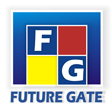 DATA  INDUK  SISWAKETERANGAN  DIRI  SISWANama  SiswaNama Lengkap			: ………………………………………………….Nama Panggilan			: ………………………………………………….Jenis  Kelamin				: ………………………………………………….Tempat/Tgl.Lahir			: ………………………………………………….Agama					: ………………………………………………….Kewarganegaraan			: ………………………………………………….Anak ke .-				: ………………………………………………….Jumlah Saudara Kandung		: ………………………………………………….Jumlah Saudara Tiri			: ………………………………………………….Jumlah Saudara Angkat		: ………………………………………………….Anak Yatim/piatu/yatim Piatu	: ………………………………………………….Bahasa Sehari-hari			: ………………………………………………….KETERANGAN TEMPAT TINGGALA l a m a t				: ………………………………………………….  ………………………………………………….  …………………………………………………. …………………………………………………..No.Telepon : Rumah :				: ………………………………………………….Orang Tua /wali 			: ………………………………………………….Tinggal dengan			: ………………………………………………….Jarak rumah ke sekolah		: ………………………………………………….KETERANGAN  KESEHATANGolongan  Darah			: ………………………………………………….Penyakit yang pernah diderita	: ………………………………………………….Kelainan Jasmani			: ………………………………………………….Tinggi/berat badan  			: ………………………………………………….KETERANGAN PENDIDIKANPendidikan Sebelumnya:		: ………………………………………………….Lulusan Sekolah 			: ………………………………………………….	Tanggal  Dan  No STTB  		: ………………………………………………….Pindahan  Dari  Sekolah			: ………………………………………………….Alasan pindah			: ………………………………………………….  Diterima disekolah  ini Ditingkat				: ………………………………………………….Jurusan				: ………………………………………………….Tanggal				: ………………………………………………….KETERANGAN TENTANG AYAH KANDUNGN  a  m a				: ………………………………………………….Tempat /Tanggal lahir			: ………………………………………………….Agama					: ………………………………………………….Kewarganegaraan			: ………………………………………………….Pendidikan				: ………………………………………………….Pekerjaan				: ………………………………………………….Penghasilan/bulan			: ………………………………………………….Alamat  Rumah / Kantor		: ………………………………………………….Masih hidup/ meninggal dunia	: ………………………………………………….KETERANGAN TENTANG IBU KANDUNGN  a  m a				: ………………………………………………….Tempat /Tanggal lahir			: ………………………………………………….Agama					: ………………………………………………….Kewarganegaraan			: ………………………………………………….Pendidikan				: ………………………………………………….Pekerjaan				: ………………………………………………….Penghasilan/bulan			: ………………………………………………….Alamat  Rumah / Kantor		: ………………………………………………….Masih hidup/ meninggal dunia	: …………………………………………………. KETERANGAN TENTANG WALI  N  a  m a				: ………………………………………………….Tempat /Tanggal lahir			: ………………………………………………….Agama					: ………………………………………………….Kewarganegaraan			: ………………………………………………….Pendidikan				: ………………………………………………….Pekerjaan				: ………………………………………………….Penghasilan/bulan			: ………………………………………………….Alamat  Rumah / Kantor		: ………………………………………………….KEGEMARAN  SISWAKesenian				: ………………………………………………….	Olah Raga				: ………………………………………………….Kemasyarakatan/Organisasi		: ………………………………………………….Lain-lain  				: ………………………………………………….KETERANGAN PERKEMBANGAN  SISWAMenerima Bea Siswa			:Tahun…………../Tk…………dari…………….. Tahun…………../Tk…………dari……………..Tahun…………../Tk…………dari……………..  Meninggalkan  Sekolah AsalTanggal Meninggalkan  sekolah	: ………………………………………………….Alasan  				: ………………………………………………….	Akhir Pendidikan SMP/MtsTamat Belajar			: Tahun ……………………………………………STTB Nomor  			: ……………………………………………………..PROGRAM  PILIHAN			:           BOARDING		FULLDAY  RENCANA  PEMBAYARAN 		:           Tunai			Transfer TunaiDiangsurMengetahui :							………………,……………..…….. 2012Orang Tua / Wali Siswa					Siswa  Yang  Bersangkutan…………………………..					…………………………….